 LPS Mathematics:  Year 8 Unit 4 – Indices and Roots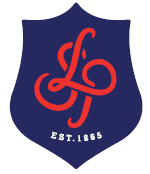 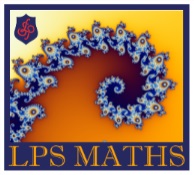 Enquiry Question: What is the relationship between powers and roots? Enquiry Question: What is the relationship between powers and roots?Date:                                                    New Thoughts:  …………………………………………………………………………………………………………………………………………………………………………………………………………………………………………………………………………………………………………………………………………………………………Key Topics and Learning Sequence Key Topics and Learning Sequence Key Topics and Learning Sequence Key Topics and Learning Sequence Key Topics and Learning Sequence Key Topics and Learning Sequence Key Topics and Learning Sequence = First Steps     = Moving On     = Moving On         = Stretch         = Stretch         = Stretch             = Challenge 1.IndicesDefine base, power and coefficient. Understand repeated multiplication can be written as a power. Know that any number (except 0) to the power of 0 is 1. Know how to use the square, cube and power button on a calculator. Convert between an index form and an ordinary numbers.  Write prime factors in index form. 1.IndicesDefine base, power and coefficient. Understand repeated multiplication can be written as a power. Know that any number (except 0) to the power of 0 is 1. Know how to use the square, cube and power button on a calculator. Convert between an index form and an ordinary numbers.  Write prime factors in index form.2. Roots You understand that squares and square roots are the inverse of each other.You understand that cubes and cube roots are the inverse of each other. Understand how to raise numbers to powers greater than 3. Know how to use the square root, cube root and root button on a calculator. Can root numbers to the nth root.2. Roots You understand that squares and square roots are the inverse of each other.You understand that cubes and cube roots are the inverse of each other. Understand how to raise numbers to powers greater than 3. Know how to use the square root, cube root and root button on a calculator. Can root numbers to the nth root.3.Laws of IndicesKnow and apply the laws of indices for x and +. Know and apply the laws of indices for zero index and brackets. Know and apply the laws of indices for negative powers. Apply more than one law of indices to simplify a calculation.  Know and apply the laws of indices for fractional powers 4. Reasoning with Indices and RootsUse the knowledge of squares and roots to estimate roots of any non-square numbers. Understand that negative numbers will become positive when squared. Provide a counterexample to disprove statements.Re write a base in terms of a different number.  4. Reasoning with Indices and RootsUse the knowledge of squares and roots to estimate roots of any non-square numbers. Understand that negative numbers will become positive when squared. Provide a counterexample to disprove statements.Re write a base in terms of a different number. How does this unit fit into your mathematical learning journey?How does this unit fit into your mathematical learning journey?How does this unit fit into your mathematical learning journey?Further Exploration, Enrichment and Cultural CapitalFurther Exploration, Enrichment and Cultural CapitalFurther Exploration, Enrichment and Cultural CapitalFurther Exploration, Enrichment and Cultural CapitalYou have been introduced to square numbers briefly in primary school and in a unit in Year 7 called Integers.  In this unit you will learn about laws of indices and roots. You develop this further with standard form later in Year 8 and use indices and roots in many topics throughout the time at LPS. In year 10 you will learn about irrational numbers and later you will learn more in depth about indices and you will be introduced to surds and their rules.You have been introduced to square numbers briefly in primary school and in a unit in Year 7 called Integers.  In this unit you will learn about laws of indices and roots. You develop this further with standard form later in Year 8 and use indices and roots in many topics throughout the time at LPS. In year 10 you will learn about irrational numbers and later you will learn more in depth about indices and you will be introduced to surds and their rules.You have been introduced to square numbers briefly in primary school and in a unit in Year 7 called Integers.  In this unit you will learn about laws of indices and roots. You develop this further with standard form later in Year 8 and use indices and roots in many topics throughout the time at LPS. In year 10 you will learn about irrational numbers and later you will learn more in depth about indices and you will be introduced to surds and their rules.Reading:  Learn about base numbers: https://nrich.maths.org/1368 Enrichment: Euler’s Numbera) Explore Logarithms and John Napier.b) Explore the graphs of exponential functions.Cultural Capital: Walk through the Red Zone in the Natural History Museum to explore the Planets and write down the sizes of the planets using powers of 10. Reading:  Learn about base numbers: https://nrich.maths.org/1368 Enrichment: Euler’s Numbera) Explore Logarithms and John Napier.b) Explore the graphs of exponential functions.Cultural Capital: Walk through the Red Zone in the Natural History Museum to explore the Planets and write down the sizes of the planets using powers of 10. Reading:  Learn about base numbers: https://nrich.maths.org/1368 Enrichment: Euler’s Numbera) Explore Logarithms and John Napier.b) Explore the graphs of exponential functions.Cultural Capital: Walk through the Red Zone in the Natural History Museum to explore the Planets and write down the sizes of the planets using powers of 10. Reading:  Learn about base numbers: https://nrich.maths.org/1368 Enrichment: Euler’s Numbera) Explore Logarithms and John Napier.b) Explore the graphs of exponential functions.Cultural Capital: Walk through the Red Zone in the Natural History Museum to explore the Planets and write down the sizes of the planets using powers of 10. 